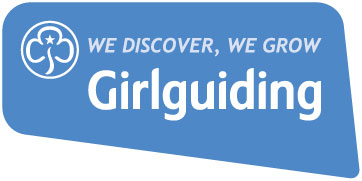   PEER EDUCATION GRANT APPLICATION FORMThe grant system is to help all Peer Educators run sessions and is to cover the cost of travel and resources. Use this form to request a start-up grant, or to provide us with the bank details into which your session-delivery grants are paid. Grants will be allocated subject to availability and you may receive a partial grant of £2 or £5 in place of a full £7. Important information – please read: Please keep a copy of your application and send the original to the email address below.For session delivery grants, you must fully complete and submit the Survey Monkey Log following your session to have your claim processed. Your application will be reviewed, and if successful your grant will be awarded within 4 weeks. Finance will send your remittance via the email address linked to your GO! record to confirm that payment is on its way.Please note that bank details, including an 8-digit account number and a 6-digit sort code for a debit account need to be included for the form to be processed completely, otherwise your payment will be delayed.Please return completed forms to: 4peereducation@girlguiding.org.ukFOR COMPLETION BY APPLICANT FOR COMPLETION BY APPLICANT FOR COMPLETION BY APPLICANT Name:Name:Name:Membership number: Membership number: Membership number: What is your Country/ Region? What is your Country/ Region? What is your Country/ Region? Email address:Email address:Email address:Is this your first time applying for the Peer Education Grant?YESNOThe Peer Education Grant can be paid into the Peer Educator’s Bank Account.Name on Account:                                               8-digit Account Number*:     6-digit Sort Code:             Bank Name:(*Depending on your bank, you can normally find your sort code and account number either on the front of your card, at the top of your statements, when you log into online banking, or if you have a chequebook, along the top or bottom of your chequebook). The Peer Education Grant can be paid into the Peer Educator’s Bank Account.Name on Account:                                               8-digit Account Number*:     6-digit Sort Code:             Bank Name:(*Depending on your bank, you can normally find your sort code and account number either on the front of your card, at the top of your statements, when you log into online banking, or if you have a chequebook, along the top or bottom of your chequebook). The Peer Education Grant can be paid into the Peer Educator’s Bank Account.Name on Account:                                               8-digit Account Number*:     6-digit Sort Code:             Bank Name:(*Depending on your bank, you can normally find your sort code and account number either on the front of your card, at the top of your statements, when you log into online banking, or if you have a chequebook, along the top or bottom of your chequebook). I certify that all grants claims submitted are for Guiding purposes only.Signature of Applicant:_______________________     Date:________________________*Digital signatures are accepted.I certify that all grants claims submitted are for Guiding purposes only.Signature of Applicant:_______________________     Date:________________________*Digital signatures are accepted.I certify that all grants claims submitted are for Guiding purposes only.Signature of Applicant:_______________________     Date:________________________*Digital signatures are accepted.